  Tick to show which objectives were covered Science      Pink highlight to show pupil has understood       Pupil to colour face to show how they felt they understood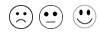  ScienceEvolution and Inheritance Year 6Self AssessmentCan I define the terms evolution and inheritance?Do I know that fossils provide information about living things that inhabited the Earth millions of years ago?Can I recognise that living things have adapted and evolved over time to survive within the environment?Do I understand that organisms reproduce and offspring inherit similar characteristics?Do I know that variation exists within a population and between offspring of some plants?